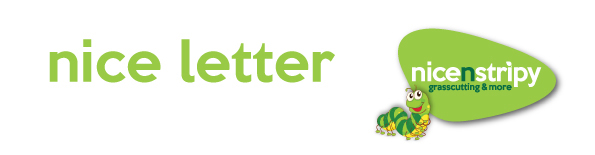 Due to the various options, pay as you go, standing order, cheque etc., could you please contact me on 07584 012 059 or cj.tinsley@nicenstripy.com before 22nd February 2018 to advise us how you wish to make payments this season.Many thanks                     ChrisDue to the various options, pay as you go, standing order, cheque etc., could you please contact me on 07584 012 059 or cj.tinsley@nicenstripy.com before 22nd February 2018 to advise us how you wish to make payments this season.Many thanks                     ChrisDue to the various options, pay as you go, standing order, cheque etc., could you please contact me on 07584 012 059 or cj.tinsley@nicenstripy.com before 22nd February 2018 to advise us how you wish to make payments this season.Many thanks                     Chris